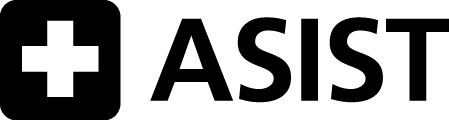 Helpers in Your Community: Is the helper  able, available and acceptable?eASIST Helpers in Your Community                           1B11.1EN2910 © 08/2013 LivingWorks Education PRINTED IN CANADA www.livingworks.net | 1CRISIS (DISTRESS) CENTER:	                              988 or text to 741741CRISIS (DISTRESS) CENTER:	                              988 or text to 741741SUICIDE PREVENTION CENTER:                                 800-273-8255 or www.crisischat.orgSUICIDE PREVENTION CENTER:                                 800-273-8255 or www.crisischat.orgTEEN LINE:                                               504-777-3273         crisis teen  text lineTEEN LINE:                                               504-777-3273         crisis teen  text lineRAPE/SEXUAL ASSAULT CENTER:                             800-656-4673RAPE/SEXUAL ASSAULT CENTER:                             800-656-4673DOMESTIC VIOLENCE HOTLINE:                                800-799-7233DOMESTIC VIOLENCE HOTLINE:                                800-799-7233SEXUAL ABUSE HOTLINE:                                            800-656-4673SEXUAL ABUSE HOTLINE:                                            800-656-4673CHILD ABUSE HOTLINE:                                               855-452-5437CHILD ABUSE HOTLINE:                                               855-452-5437POLICE:  318-744-5411  Catahoula Sheriff OfficePOLICE:  318-744-5411  Catahoula Sheriff OfficePARAMEDIC EMERGENCY MEDICAL SERVICES UNIT:                     911PARAMEDIC EMERGENCY MEDICAL SERVICES UNIT:                     911MENTAL HEALTH CRISIS / RESPONSE: 318-729-1318 Catahoula Parish Coroner will help with mental health crisis to get patient admitted into a mental health hospitalMENTAL HEALTH CRISIS / RESPONSE: 318-729-1318 Catahoula Parish Coroner will help with mental health crisis to get patient admitted into a mental health hospitalHOSPITAL EMERGENCY SERVICES:  Trinity Hosp 318-757-6551; Sicily Island 318-389-5727HOSPITAL EMERGENCY SERVICES:  Trinity Hosp 318-757-6551; Sicily Island 318-389-5727HOMELESS SHELTERS:    318-535-7623                      HOMELESS SHELTERS:    318-535-7623                      YOUTH SHELTER  Wellspring 318-348-3005 Family Support 318-339-6611          YOUTH SHELTER  Wellspring 318-348-3005 Family Support 318-339-6611          MENTAL HEALTH OUTREACH CLINIC:  318-339-8553   Caring Choices MENTAL HEALTH OUTREACH CLINIC:  318-339-8553   Caring Choices CHILDREN/YOUTH PSYCHIATRIC CLINIC:   318-339-6030  Dept of Children & Family Services    CHILDREN/YOUTH PSYCHIATRIC CLINIC:   318-339-6030  Dept of Children & Family Services    PRIVATE PRACTITIONERS:   Harrisonburg Family Health 318-744-5504              PRIVATE PRACTITIONERS:   Harrisonburg Family Health 318-744-5504              MEDICAL CLINIC / GENERAL PRACTITIONER: LaSalle Primary Health Care 318-339-9990	                 MEDICAL CLINIC / GENERAL PRACTITIONER: LaSalle Primary Health Care 318-339-9990	                 STD INFORMATION AND TESTING SITES:  800-311-3435       CDC- STD HotlineSTD INFORMATION AND TESTING SITES:  800-311-3435       CDC- STD HotlineCHILDREN’S SERVICES OFFICES:  318-339-6030    Dept of Children & Family Services    CHILDREN’S SERVICES OFFICES:  318-339-6030    Dept of Children & Family Services    STUDENT SERVICES:   318-744-5727    Catahoula Parish School BoardSTUDENT SERVICES:   318-744-5727    Catahoula Parish School BoardCHILD CARE REFERRALS:   800-486-1712	            CHILD CARE REFERRALS:   800-486-1712	            PARENT TRAINING: 318-339-8352 Catahoula Parish Health Unit                               PARENT TRAINING: 318-339-8352 Catahoula Parish Health Unit                               FAMILY SUPPORT SERVICES:     318-336-8611 Dept of Children & Family Services         FAMILY SUPPORT SERVICES:     318-336-8611 Dept of Children & Family Services         SELF HELP GROUPS:     New Beginnings Center 318-339-7755  SELF HELP GROUPS:     New Beginnings Center 318-339-7755  SUBSTANCE ABUSE COUNSELING: Positive Choices 318-339-8383            SUBSTANCE ABUSE COUNSELING: Positive Choices 318-339-8383            ALCOHOLICS ANONYMOUS: LaSalle Alcohol and Drug Abuse 318-992-2268	 ALCOHOLICS ANONYMOUS: LaSalle Alcohol and Drug Abuse 318-992-2268	 MENTAL HEALTH SERVICES:  318-487-5191       Central Louisiana Human Services DistrictMENTAL HEALTH SERVICES:  318-487-5191       Central Louisiana Human Services DistrictRELIGIOUS/SPIRITUAL SUPPORT:	 Any local church - the religious leader is there to support you.RELIGIOUS/SPIRITUAL SUPPORT:	 Any local church - the religious leader is there to support you.LEGAL ASSISTANCE/VICTIM-WITNESS ASSISTANCE:  318-744-5232 District Attorney's OfficeLEGAL ASSISTANCE/VICTIM-WITNESS ASSISTANCE:  318-744-5232 District Attorney's OfficeCOMMUNITY CORRECTIONS OFFICERS: Catahoula Correctional Center 318-744-2121	                         COMMUNITY CORRECTIONS OFFICERS: Catahoula Correctional Center 318-744-2121	                         Other:     SaveCenla.comOther:   504-482-2130  Volunteers of AmericaOther:     Dept of Veterans Affairs 318-757-4952Other: 211 (Resource center)Other:     318-445-5678  CASA Other: https://www.depression-anxiety-stress-test.org/